Žadatel/žadatelkaManžel/manželka – druh/družka – jiná osoba*Příslušníci domácnosti žadatele/žadatelky, kteří se spolu s ním budou stěhovat do případně pronajatého bytuOdůvodnění žádosti o pronájem bytuV odůvodnění uveďte zejména předchozí bydliště, současné bytové poměry, sociální situaci, zdravotní stav Čestné prohlášení žadatel/žadatelka Čestné prohlášení manžel/manželka – druh/družka - jiná osoba*(vyplňte v případě, že se bude stěhovat spolu s žadatelem/žadatelkou)Přílohy k žádosti o pronájem bytu – preferované profese – služební bytPotvrzení a doporučení od zaměstnavatele       ÚŘAD MĚSTSKÉ ČÁSTI PRAHA 5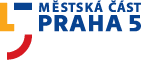 ODBOR BYTŮ A PŘEVODÚ NEMOVITÝCH VĚCÍ         NÁMĚSTÍ 14. ŘÍJNA 4, 150 22 PRAHA 5       ÚŘAD MĚSTSKÉ ČÁSTI PRAHA 5ODBOR BYTŮ A PŘEVODÚ NEMOVITÝCH VĚCÍ         NÁMĚSTÍ 14. ŘÍJNA 4, 150 22 PRAHA 5       ÚŘAD MĚSTSKÉ ČÁSTI PRAHA 5ODBOR BYTŮ A PŘEVODÚ NEMOVITÝCH VĚCÍ         NÁMĚSTÍ 14. ŘÍJNA 4, 150 22 PRAHA 5P I D         Místo pro razítko podatelny - nevyplňovat         Místo pro razítko podatelny - nevyplňovatŽÁDOST O PRONÁJEM BYTU PREFEROVANÁ PROFESEŽÁDOST O PRONÁJEM BYTU PREFEROVANÁ PROFESEŽÁDOST O PRONÁJEM BYTU PREFEROVANÁ PROFESE nová žádost *                        aktualizace žádosti * nová žádost *                        aktualizace žádosti * nová žádost *                        aktualizace žádosti * jménopříjmenípříjmenípříjmenídatum nar. jménopříjmenípříjmenípříjmenírodné č. . trvalé bydliště trvalé bydlištěPSČstavaktuální bydliště -  korespondenční adresa aktuální bydliště -  korespondenční adresa PSČtelefon,   e-mail jménopříjmenípříjmenípříjmenídatum nar.  jménopříjmenípříjmenípříjmenírodné č..trvalé bydlištětrvalé bydlištětrvalé bydlištětrvalé bydlištěstavPSČtelefon,   e-mailjménopříjmenípříjmenípříjmenípříjmenípříjmenídatum nardatum nardatum nardatum narbydlištěbydlištěbydlištěbydlištěbydlištěbydlištěstavstav      PSČvztah k žadateli/žadatelcevztah k žadateli/žadatelcevztah k žadateli/žadatelcevztah k žadateli/žadatelcejménojméno příjmení příjmení příjmení příjmenídatum nar. datum nar. datum nar. datum nar.  bydliště:  bydliště:  bydliště:  bydliště:  bydliště:  bydliště: stavstavstav       PSČ       PSČvztah k žadateli/žadatelcevztah k žadateli/žadatelcevztah k žadateli/žadatelce jméno jméno příjmení příjmení příjmení příjmení datum nar.  datum nar.  datum nar.  datum nar.  bydliště bydliště bydliště bydliště bydliště bydlištěstavstavstav        PSČ        PSČvztah k žadateli/žadatelcevztah k žadateli/žadatelcevztah k žadateli/žadatelcejménojméno příjmení příjmení příjmení příjmenídatum nar.datum nar.datum nar.datum nar. bydliště bydliště bydliště bydliště bydliště bydlištěstav.stav.stav.        PSČ        PSČvztah k žadateli/žadatelcevztah k žadateli/žadatelcevztah k žadateli/žadatelceProhlašuji tímto, žeProhlašuji tímto, žeProhlašuji tímto, žeProhlašuji tímto, žeProhlašuji tímto, žeVeškeré údaje uvedené v této žádosti jsou pravdivé. Jsem si vědom/a toho, že uvedení nepravdivých nebo neúplných Veškeré údaje uvedené v této žádosti jsou pravdivé. Jsem si vědom/a toho, že uvedení nepravdivých nebo neúplných Veškeré údaje uvedené v této žádosti jsou pravdivé. Jsem si vědom/a toho, že uvedení nepravdivých nebo neúplných Veškeré údaje uvedené v této žádosti jsou pravdivé. Jsem si vědom/a toho, že uvedení nepravdivých nebo neúplných Veškeré údaje uvedené v této žádosti jsou pravdivé. Jsem si vědom/a toho, že uvedení nepravdivých nebo neúplných Veškeré údaje uvedené v této žádosti jsou pravdivé. Jsem si vědom/a toho, že uvedení nepravdivých nebo neúplných údajů má za následek neplatnost právního jednání podle ust. § 574 a násl. zákona 89/2012 Sb. - občanského zákoníku.údajů má za následek neplatnost právního jednání podle ust. § 574 a násl. zákona 89/2012 Sb. - občanského zákoníku.údajů má za následek neplatnost právního jednání podle ust. § 574 a násl. zákona 89/2012 Sb. - občanského zákoníku.údajů má za následek neplatnost právního jednání podle ust. § 574 a násl. zákona 89/2012 Sb. - občanského zákoníku.údajů má za následek neplatnost právního jednání podle ust. § 574 a násl. zákona 89/2012 Sb. - občanského zákoníku.údajů má za následek neplatnost právního jednání podle ust. § 574 a násl. zákona 89/2012 Sb. - občanského zákoníku.Datum a podpis:Prohlašuji tímto, žeProhlašuji tímto, žeProhlašuji tímto, žeProhlašuji tímto, žeProhlašuji tímto, žeVeškeré údaje uvedené v této žádosti jsou pravdivé. Jsem si vědom/a toho, že uvedení nepravdivých nebo neúplných Veškeré údaje uvedené v této žádosti jsou pravdivé. Jsem si vědom/a toho, že uvedení nepravdivých nebo neúplných Veškeré údaje uvedené v této žádosti jsou pravdivé. Jsem si vědom/a toho, že uvedení nepravdivých nebo neúplných Veškeré údaje uvedené v této žádosti jsou pravdivé. Jsem si vědom/a toho, že uvedení nepravdivých nebo neúplných Veškeré údaje uvedené v této žádosti jsou pravdivé. Jsem si vědom/a toho, že uvedení nepravdivých nebo neúplných Veškeré údaje uvedené v této žádosti jsou pravdivé. Jsem si vědom/a toho, že uvedení nepravdivých nebo neúplných údajů má za následek neplatnost právního jednání podle ust. § 574 a násl. zákona 89/2012 Sb. - občanského zákoníku.údajů má za následek neplatnost právního jednání podle ust. § 574 a násl. zákona 89/2012 Sb. - občanského zákoníku.údajů má za následek neplatnost právního jednání podle ust. § 574 a násl. zákona 89/2012 Sb. - občanského zákoníku.údajů má za následek neplatnost právního jednání podle ust. § 574 a násl. zákona 89/2012 Sb. - občanského zákoníku.údajů má za následek neplatnost právního jednání podle ust. § 574 a násl. zákona 89/2012 Sb. - občanského zákoníku.údajů má za následek neplatnost právního jednání podle ust. § 574 a násl. zákona 89/2012 Sb. - občanského zákoníku.Datum a podpis:Souhlas se zpracováním osobních údajůJméno a příjmení žadatele/ů:………………………………………………….…………………………………………………………………………………...………………………………………………………………………………………………………………….…………………...Adresa trvalého bydliště žadatele/ů:……………………………………………………………………………………………………………………………………...…………………………………………………………………………………………….………………………………………...Uděluji správci osobních údajů, tj. Městské části Praha 5 se sídlem nám. 14. října č. 4, Praha 5 
- Smíchov, IČ:  zpracovateli, tj. správcovské společnosti Centra, a. s. se sídlem Radlická 2000/3, Praha 5, která na základě obstaravatelské smlouvy vykonává správu obytných domů 
ve vlastnictví hlavního města Prahy, svěřených do správy MČ Praha 5výslovný souhlaske zpracování osobních údajů v rozsahu: jméno a příjmení, datum narození, rodné číslo, adresa pobytu,telefonní číslo, příjmy a majetkové poměry a zdravotní stav a k pořizování kopií listin, obsahujících osobnía citlivé údaje a k jejich archivaci ve spisu.K účelu -  evidence žádosti o pronájem bytu ze zdrojů městské části Praha 5                   -  nové nájemní smlouvy včetně dodatků                                        -  provedení změn v právních vztazích k bytuShromážděné údaje budou uchovávány po dobu nezbytnou k účelu jejich zpracování, tj. po dobu vedení žadatele v příslušných evidencích a po dobu, po kterou trvá daný právní vztah, popřípadě po jeho skončení, pro účel vypořádání vzájemných práv a povinností. Pracovníci správce i zpracovatele osobních či citlivých údajů jsou povinni o těchto zachovávat mlčenlivost. Údaje lze poskytnout třetím subjektům či institucím odlišným od správce či zpracovatele pouze na základě zákona, v jeho mezích a jen v případech zákonem stanovených.Poskytnutí výše uvedených osobních či citlivých údajů je dobrovolné. V Praze dne ………………			………………………………….podpis žadatele………………………………….podpis žadatelePoučení:Tento souhlas musí správce a zpracovatel prokázat po dobu zpracování osobních údajů, k jejichž zpracování byl souhlas dán. Souhlas se poskytuje na dobu vedení evidence a nemůže být po dobu vedení evidence odvolán. Subjekt údajů má právo přístupu ke svým osobním údajům. Pokud subjekt údajů zjistí, že došlo k porušení povinností správcem nebo zpracovatelem, má právo obrátit se na Úřad pro ochranu osobních údajů se žádostí o zajištění opatření k nápravě. Došlo-li k porušení povinností správcem nebo zpracovatelem, má subjekt údajů právo požadovat, aby se správce či zpracovatel zdržel takového jednání, odstranil takto vzniklý stav či poskytl na svoje náklady omluvu nebo jiné zadostiučinění, aby správce či zpracovatel provedl opravu nebo doplnění osobních údajů tak, aby byly pravdivé a přesné, aby osobní údaje byly zablokovány nebo zlikvidovány, dále má právo zaplacení peněžité náhrady, jestliže tím bylo porušeno jeho právo na lidskou důstojnost, osobní čest, dobrou pověst či právo na ochranu jména. Ochranu osobních údajů upravuje zákon č. 110/2019 Sb., o zpracování osobních údajů.